Suvestinė redakcija nuo 2018-01-01 iki 2018-12-31Nutarimas paskelbtas: TAR 2016-09-26, i. k. 2016-24060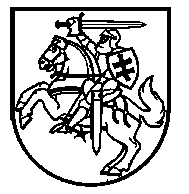 Lietuvos Respublikos VyriausybėnutarimasDĖL VYSTOMOJO BENDRADARBIAVIMO TARPINSTITUCINIO VEIKLOS PLANO PATVIRTINIMO2016 m. rugsėjo 21 d. Nr. 937VilniusSiekdama stiprinti tarpinstitucinį vystomojo bendradarbiavimo veiklos koordinavimą, Lietuvos Respublikos Vyriausybė nutaria:1. Patvirtinti Vystomojo bendradarbiavimo tarpinstitucinį veiklos planą (pridedama). 2. Pasiūlyti Lietuvos Respublikos specialiųjų tyrimų tarnybai, savivaldybių institucijoms ir įstaigoms dalyvauti įgyvendinant šiuo nutarimu patvirtintą Vystomojo bendradarbiavimo tarpinstitucinį veiklos planą.Ministras Pirmininkas	Algirdas ButkevičiusKrašto apsaugos ministras, pavaduojantisužsienio reikalų ministrą	Juozas OlekasPATVIRTINTA
Lietuvos Respublikos Vyriausybės
2016 m. rugsėjo 21 d. nutarimu Nr. 937 (Lietuvos Respublikos Vyriausybės
2017 m. lapkričio 15 d. nutarimo Nr. 930
redakcija)VYSTOMOJO BENDRADARBIAVIMO TARPINSTITUCINIS VEIKLOS PLANASI SKYRIUSBENDROSIOS NUOSTATOS1. Vystomojo bendradarbiavimo tarpinstitucinio veiklos plano (toliau – Planas) paskirtis – nustatyti Lietuvos Respublikos (toliau – Lietuva) vystomojo bendradarbiavimo politikos 2018–2020 metų kryptis ir jų įgyvendinimo priemones, užtikrinti nepertraukiamą ir veiksmingą Lietuvos vystomojo bendradarbiavimo veiklą ir ją koordinuoti, didinti Lietuvos – atsakingos ir patikimos valstybės donorės – vaidmenį regione, Europos Sąjungoje (toliau – ES), Jungtinėse Tautose (toliau – JT) ir kitose tarptautinėse organizacijose, tarptautinėje bendruomenėje ir valstybėse partnerėse. 2. Planas parengtas vadovaujantis Lietuvos Respublikos vystomojo bendradarbiavimo ir humanitarinės pagalbos įstatymu (toliau – Įstatymas), Lietuvos užsienio politikos prioritetais ir atsižvelgiant į JT ir ES strateginius šios srities dokumentus ir tarptautinius įsipareigojimus.3. Plane nurodyta Lietuvos vystomojo bendradarbiavimo veikla skirta prisidėti prie naujosios JT darnaus vystymosi darbotvarkės iki 2030 metų, priimtos JT Generalinės Asamblėjos (toliau – JTGA) 2015 m. rugsėjo 25 d. rezoliucija A/RES/70/1, tikslų (toliau – darnaus vystymosi tikslai) įgyvendinimo valstybėse partnerėse. 4. Lietuva, laipsniškai didindama paramą vystymuisi, sieks, kad ilgalaikėje perspektyvoje Lietuvos oficiali parama vystymuisi atitiktų Lietuvos tarptautinius įsipareigojimus (iki 2030 metų – 0,33 procento bendrųjų nacionalinių pajamų).5. Atsižvelgiant į Lietuvos vystomojo bendradarbiavimo finansinius išteklius ir sukauptą vystomojo bendradarbiavimo patirtį, bus siekiama prisidėti prie visų darnaus vystymosi tikslų įgyvendinimo valstybėse partnerėse, prioritetą teikiant šioms sektorinėms vystomojo bendradarbiavimo kryptims (darnaus vystymosi tikslų formuluotės pagal JTGA 2015 m. rugsėjo 25 d. rezoliuciją A/RES/70/1): 5.1. panaikinti visų formų skurdą visose šalyse (1 tikslas);5.2. užtikrinti visa apimantį ir lygiavertį kokybišką švietimą ir skatinti visą gyvenimą trunkantį mokymąsi (4 tikslas); 5.3. pasiekti lyčių lygybę ir moterų ir mergaičių įgalėjimą (5 tikslas);5.4. imtis skubių kovos su klimato kaita ir jos poveikiu veiksmų (13 tikslas); 5.5. skatinti taikias ir įtraukias visuomenes darniam vystymuisi, suteikti visiems galimybes reikalauti teisingumo ir kurti veiksmingas, atsakingas ir įtraukias institucijas visais lygiais (16 tikslas); 5.6. stiprinti įgyvendinimo priemones ir atgaivinti pasaulinę darnaus vystymosi partnerystę (17 tikslas). 6. Įgyvendindama darnaus vystymosi tikslus, Lietuva sieks pasinaudoti Lietuvos valstybės ir savivaldybių institucijų ir įstaigų, nevyriausybinių ir verslą vienijančių organizacijų sukaupta gerąja patirtimi – ją perduoti besivystančioms valstybėms, siekiančioms tapti demokratinėmis, sukurti rinkos ekonomiką ir integruotis į tarptautines struktūras. Dalijimasis reformų patirtimi ir toliau bus svarbiausias Lietuvos dvišalio vystomojo bendradarbiavimo su valstybėmis partnerėmis prioritetas. 7. Prioritetinės Lietuvos vystomojo bendradarbiavimo geografinės kryptys – Rytų Europos regionas, migracijos kilmės ir tranzito šalys. Dėmesį Rytų Europos regionui lemia istorinės, ekonominės, kultūrinės sąsajos su šio regiono valstybėmis. Lietuva gerai susipažinusi su ES Rytų partnerystės valstybių politine sistema, ekonomikos, socialiniais ir kultūriniais ypatumais, specifinėmis problemomis. 8. Vadovaudamasi ES Rytų partnerystės politikos tikslais, Vilniaus ir Rygos viršūnių susitikimų deklaracijomis, atsižvelgdama į santykių su ES Rytų partnerystės šalimis patirtį ir jau įgytą donorystės jose įdirbį, taip pat šių valstybių poreikius ir savo lyginamuosius pranašumus prieš kitas valstybes donores, siekdama, kad jos suartėtų su ES, Lietuva pirmiausia teiks dvišalę paramą ES Rytų partnerystės valstybėms, pasirašiusioms su ES asociacijos susitarimus (Ukraina, Gruzija, Moldova), taip pat ir jų dalis dėl išsamių ir visapusiškų laisvosios prekybos erdvių sukūrimo, šių susitarimų ir su jais susijusių reformų įgyvendinimo, ir visapusiškai su jomis bendradarbiaus, joms siekiant glaudesnės integracijos su ES. Lietuva sieks didinti Lietuvos paramos matomumą valstybėse partnerėse.9. Atsižvelgdama į besivystančių valstybių poreikius, savo užsienio politikos prioritetus ir finansines galimybes, Lietuva teiks paramą ir kitoms valstybėms, įtrauktoms į Ekonominio bendradarbiavimo ir plėtros organizacijos paramos gavėjų sąrašą.10. Lietuva ir toliau teiks humanitarinę pagalbą, vadovaudamasi Įstatyme nustatytais humanitarinės pagalbos teikimo principais ir atsiliepdama į gautus humanitarinės pagalbos prašymus ir paskelbtus tarptautinius kreipimusis. Pirmiausia bus teikiama humanitarinė pagalba, skirta žmonių gyvybėms gelbėti, jų kančioms palengvinti, orumui išsaugoti per stichines ir žmogaus veiklos sukeltas nelaimes ar jų padariniams šalinti, taip pat tose situacijose, kurios gali sukelti didelio masto krizes, tiesiogiai paveikti Lietuvą ar kaimyninį regioną.11. Plėtodama vystomojo bendradarbiavimo veiklą, Lietuva bendradarbiaus su ES institucijomis, JT ir kitomis tarptautinėmis organizacijomis, koordinuojant globalias pastangas remti besivystančias valstybes. Lietuva prisidės prie tarptautinės bendruomenės pastangų, teikdama paramą daugiašaliu pagrindu per ES finansinius instrumentus ir programas, JT, Pasaulio banko grupės ir kitas vystomojo bendradarbiavimo veiklą vykdančias ar koordinuojančias tarptautines organizacijas, tarptautines finansų institucijas ir fondus. 12. Toliau bus remiama veikla, skirta informuoti visuomenę, ypač jaunimą, apie vystomojo bendradarbiavimo svarbą, tikslus ir privalumus, skatinti savanorystę, supažindinti su Lietuvos vykdomais projektais ir jų rezultatais, Lietuvos indėliu į tarptautinių vystymo organizacijų ir fondų veiklą. Visuomenė bus informuojama apie ES ir kitų tarptautinių organizacijų ir fondų vykdomą vystomojo bendradarbiavimo politiką ir galimybes Lietuvos subjektams dalyvauti įgyvendinant jų projektus.13. Lietuva skatins valstybės ir savivaldybių institucijas ir įstaigas, nevyriausybines ir verslą vienijančias organizacijas labiau įsitraukti į dvišalius, europinius ir tarptautinius vystomojo bendradarbiavimo projektus, kurių tikslas – dalytis gerąja patirtimi su partneriais kitose valstybėse. 14. Lietuvos valstybės ir savivaldybių institucijos ir įstaigos toliau bus skatinamos įsitraukti į ES Dvynių programos projektų, stiprinančių valstybių partnerių administracinius ir institucinius gebėjimus, įgyvendinimą. Šią veiklą koordinuos Lietuvos Respublikos užsienio reikalų ministerija.15. Ministerijoms, ministerijoms pavaldžioms ir ministrų valdymo sritims priskirtoms įstaigoms, kitoms valstybės ir savivaldybių institucijoms ir įstaigoms ar organizacijoms, kurios nėra Plano dalyvaujančios institucijos, rekomenduojama toliau vykdyti vystomojo bendradarbiavimo veiklas, prioritetą teikiant Plane nustatytoms vystomojo bendradarbiavimo kryptims, įgyvendinant atitinkamas savo strateginių, metinių ar kitų planavimo dokumentų priemones. 16. Plano priemones įgyvendinančios institucijos užtikrins, kad viešinant informaciją apie įgyvendinamas Plano priemones bus naudojamas logotipas „Lietuvos vystomasis bendradarbiavimas“. Logotipą tvirtina užsienio reikalų ministras.17. Plano įgyvendinimą koordinuoja Lietuvos Respublikos užsienio reikalų ministerija.II SKYRIUSPLANO 2018-2020 METŲ TIKSLAI, UŽDAVINIAI, PIEMONĖS, ASIGNAVIMAI IR ĮGYVENDINANČIOS INSTITUCIJOS(tūkst. eurų)III SKYRIUSPLANO 2018-2020 METŲ TIKSLAI, UŽDAVINIAI, VERTINIMO KRITERIJAI IR JŲ REIKŠMĖS––––––––––––––––––––Priedo pakeitimai:Nr. ,
2017-11-15,
paskelbta TAR 2017-11-21, i. k. 2017-18376            Pakeitimai:1.
                    Lietuvos Respublikos Vyriausybė, Nutarimas
                Nr. ,
2017-12-11,
paskelbta TAR 2017-12-20, i. k. 2017-20525                Dėl Lietuvos Respublikos Vyriausybės 2016 m. rugsėjo 21 d. nutarimo Nr. 937 „Dėl Vystomojo bendradarbiavimo tarpinstitucinio veiklos plano patvirtinimo“ pakeitimo2.
                    Lietuvos Respublikos Vyriausybė, Nutarimas
                Nr. ,
2017-11-15,
paskelbta TAR 2017-11-21, i. k. 2017-18376                Dėl Lietuvos Respublikos Vyriausybės 2016 m. rugsėjo 21 d. nutarimo Nr. 937 „Dėl Vystomojo bendradarbiavimo tarpinstitucinio veiklos plano patvirtinimo“ pakeitimoEil. Nr.Tikslo, uždavinio, priemonės pavadinimas2018 metų asignavimai2018 metų asignavimai2018 metų asignavimai2018 metų asignavimai2019 metų asignavimai2019 metų asignavimai2019 metų asignavimai2019 metų asignavimai2020 metų asignavimai2020 metų asignavimai2020 metų asignavimai2020 metų asignavimai2020 metų asignavimaiDalyvaujanti institucijaDalyvaujanti institucijaEil. Nr.Tikslo, uždavinio, priemonės pavadinimasiš visoiš jųiš jųiš jųiš visoiš jųiš jųiš jųiš visoiš jųiš jųiš jųEil. Nr.Tikslo, uždavinio, priemonės pavadinimasiš visoišlaidomsišlaidomsturtui įsigytiiš visoišlaidomsišlaidomsturtui įsigytiiš visoišlaidomsišlaidomsturtui įsigytiEil. Nr.Tikslo, uždavinio, priemonės pavadinimasiš visoiš visoiš jų darbo užmo-kesčiuiturtui įsigytiiš visoiš visoiš jų darbo užmo-kesčiuiturtui įsigytiiš visoiš visoiš jų darbo užmo-kesčiuiturtui įsigyti1.Tikslas – stiprinti Lietuvos dalyvavimą Darnaus vystymosi darbotvarkės iki 2030 metų įgyvendinimo veikloje valstybėse partnerėseTikslas – stiprinti Lietuvos dalyvavimą Darnaus vystymosi darbotvarkės iki 2030 metų įgyvendinimo veikloje valstybėse partnerėseTikslas – stiprinti Lietuvos dalyvavimą Darnaus vystymosi darbotvarkės iki 2030 metų įgyvendinimo veikloje valstybėse partnerėseTikslas – stiprinti Lietuvos dalyvavimą Darnaus vystymosi darbotvarkės iki 2030 metų įgyvendinimo veikloje valstybėse partnerėseTikslas – stiprinti Lietuvos dalyvavimą Darnaus vystymosi darbotvarkės iki 2030 metų įgyvendinimo veikloje valstybėse partnerėseTikslas – stiprinti Lietuvos dalyvavimą Darnaus vystymosi darbotvarkės iki 2030 metų įgyvendinimo veikloje valstybėse partnerėseTikslas – stiprinti Lietuvos dalyvavimą Darnaus vystymosi darbotvarkės iki 2030 metų įgyvendinimo veikloje valstybėse partnerėseTikslas – stiprinti Lietuvos dalyvavimą Darnaus vystymosi darbotvarkės iki 2030 metų įgyvendinimo veikloje valstybėse partnerėseTikslas – stiprinti Lietuvos dalyvavimą Darnaus vystymosi darbotvarkės iki 2030 metų įgyvendinimo veikloje valstybėse partnerėseTikslas – stiprinti Lietuvos dalyvavimą Darnaus vystymosi darbotvarkės iki 2030 metų įgyvendinimo veikloje valstybėse partnerėseTikslas – stiprinti Lietuvos dalyvavimą Darnaus vystymosi darbotvarkės iki 2030 metų įgyvendinimo veikloje valstybėse partnerėseTikslas – stiprinti Lietuvos dalyvavimą Darnaus vystymosi darbotvarkės iki 2030 metų įgyvendinimo veikloje valstybėse partnerėseTikslas – stiprinti Lietuvos dalyvavimą Darnaus vystymosi darbotvarkės iki 2030 metų įgyvendinimo veikloje valstybėse partnerėseTikslas – stiprinti Lietuvos dalyvavimą Darnaus vystymosi darbotvarkės iki 2030 metų įgyvendinimo veikloje valstybėse partnerėseTikslas – stiprinti Lietuvos dalyvavimą Darnaus vystymosi darbotvarkės iki 2030 metų įgyvendinimo veikloje valstybėse partnerėseTikslas – stiprinti Lietuvos dalyvavimą Darnaus vystymosi darbotvarkės iki 2030 metų įgyvendinimo veikloje valstybėse partnerėse1.1.Uždavinys – teikti dvišalę vystomojo bendradarbiavimo paramą1 793,61 793,62,61 808,61 808,63,61 793,61 793,61,61.1.1.Priemonė – teikti paramą užsieniečių studijoms Lietuvoje (4 darnaus vystymosi tikslas)320320320320325325Lietuvos Respublikos švietimo ir mokslo ministerija (toliau – Švietimo ir mokslo ministerija)Lietuvos Respublikos švietimo ir mokslo ministerija (toliau – Švietimo ir mokslo ministerija)1.1.2.Priemonė – finansuoti vystomojo bendradarbiavimo projektus ir vykdyti jų monitoringą, informuoti Lietuvos ir valstybių partnerių visuomenę apie vystomojo bendradarbiavimo aktualijas, organizuoti renginius, rengti vizitus, dalyvauti ES, JT, tarptautinių donorų veikloje (4, 5, 16 ir 17 darnaus vystymosi tikslai)1 370,61 370,61 370,61 370,61 370,61 370,6Lietuvos Respublikos užsienio reikalų ministerija (toliau – Užsienio reikalų ministerija)Lietuvos Respublikos užsienio reikalų ministerija (toliau – Užsienio reikalų ministerija)1.1.3.Priemonė – perduoti Lietuvos patirtį ES Rytų partnerystės ir kitoms besivystančioms valstybėms:1.1.3.1. aplinkos apsaugos srityje (6, 11, 13, 14 ir 15 darnaus vystymosi tikslai)101010101010Lietuvos Respublikos aplinkos ministerija (toliau – Aplinkos ministerija)Lietuvos Respublikos aplinkos ministerija (toliau – Aplinkos ministerija)1.1.3.2. socialinės apsaugos srityje (10 darnaus vystymosi tikslas)505050505050Lietuvos Respublikos socialinės apsaugos ir darbo ministerija (toliau – Socialinės apsaugos ir darbo ministerija)Lietuvos Respublikos socialinės apsaugos ir darbo ministerija (toliau – Socialinės apsaugos ir darbo ministerija)1.1.3.3. teisinės pagalbos srityje (16 darnaus vystymosi tikslas)55120202––Lietuvos Respublikos teisingumo ministerija (Valstybės garantuojamos teisinės pagalbos tarnyba)Lietuvos Respublikos teisingumo ministerija (Valstybės garantuojamos teisinės pagalbos tarnyba)1.1.3.4. vidaus reikalų srityje (16, 17 darnaus vystymosi tikslai)666666Lietuvos Respublikos vidaus reikalų ministerija (toliau – Vidaus reikalų ministerija)Lietuvos Respublikos vidaus reikalų ministerija (toliau – Vidaus reikalų ministerija)1.1.3.5. finansų priežiūros ir kovos su korupcija srityse (16 darnaus vystymosi tikslas)444444Vidaus reikalų ministerija (Finansinių nusikaltimų tyrimo tarnyba prie Vidaus reikalų ministerijos)Vidaus reikalų ministerija (Finansinių nusikaltimų tyrimo tarnyba prie Vidaus reikalų ministerijos)1.1.3.6. migracijos tarnybų veiklos srityje (16 darnaus vystymosi tikslas)111111Vidaus reikalų ministerija (Migracijos departamentas prie Vidaus reikalų ministerijos)Vidaus reikalų ministerija (Migracijos departamentas prie Vidaus reikalų ministerijos)1.1.3.7. sienos apsaugos srityje (16 darnaus vystymosi tikslas)111111Vidaus reikalų ministerija (Valstybės sienos apsaugos tarnyba prie Vidaus reikalų ministerijos)Vidaus reikalų ministerija (Valstybės sienos apsaugos tarnyba prie Vidaus reikalų ministerijos)1.1.3.8. žemės ūkio ir kaimo plėtros srityse (2 darnaus vystymosi tikslas)181818181818Lietuvos Respublikos žemės ūkio ministerija (toliau – Žemės ūkio ministerija)Lietuvos Respublikos žemės ūkio ministerija (toliau – Žemės ūkio ministerija)1.1.3.9. kovos su korupcija srityje (16 darnaus vystymosi tikslas)221,6221,6221,6Lietuvos Respublikos specialiųjų tyrimų tarnybaLietuvos Respublikos specialiųjų tyrimų tarnyba1.1.3.10. kovos su organizuotu nusikalstamumu,  teisėsaugos ir teisėsaugos institucijų administravimo srityje (16 darnaus vystymosi tikslas)444444Policijos departamentas prie Vidaus reikalų ministerijosPolicijos departamentas prie Vidaus reikalų ministerijos1.1.3.11. maisto ir veterinarijos srityse  (16 ir 17 darnaus vystymosi tikslai)222222Valstybinė maisto ir veterinarijos tarnybaValstybinė maisto ir veterinarijos tarnyba1.2.Uždavinys – prisidėti prie daugiašalių vystomojo bendradarbiavimo pastangų10 135,910 135,99 308,49 308,49 090,49 090,41.2.1.Priemonė – dalyvauti tarptautinių organizacijų ir fondų finansiniuose instrumentuose, įgyvendinančiuose vystomojo bendradarbiavimo veiklą valstybėse partnerėse:1.2.1.1. aplinkos apsaugos srityje (prisidedant prie 6, 11, 13, 14 ir 15 darnaus vystymosi tikslų įgyvendinimo)195195195195195195Aplinkos ministerijaAplinkos ministerija1.2.1.2. globalios partnerystės srityje (prisidedant prie 17 darnaus vystymosi tikslo įgyvendinimo)2 2462 2461 4231 4231 2001 200Lietuvos Respublikos finansų ministerija (toliau – Finansų ministerija)Lietuvos Respublikos finansų ministerija (toliau – Finansų ministerija)1.2.1.3. globalios partnerystės srityje (prisidedant prie 17 darnaus vystymosi tikslo įgyvendinimo)242424242424Finansų ministerija (Muitinės departamentas)Finansų ministerija (Muitinės departamentas)1.2.1.4. telekomunikacijų ir pašto srityse(prisidedant prie 9 darnaus vystymosi tikslo įgyvendinimo)110110110110110110Lietuvos Respublikos susisiekimo ministerijaLietuvos Respublikos susisiekimo ministerija1.2.1.5. globalios partnerystės srityje (prisidedant prie 1 ir 17 darnaus vystymosi tikslų įgyvendinimo ir vykdant  įsipareigojimus ES vystomojo bendradarbiavimo veiklai per EPF)6 633,46 633,46 633,46 633,46 633,46 633,4Užsienio reikalų ministerijaUžsienio reikalų ministerija1.2.1.6. globalios partnerystės srityje (prisidedant prie 17 darnaus vystymosi tikslo įgyvendinimo)373737373737Vidaus reikalų ministerija (Migracijos departamentas prie Vidaus reikalų ministerijos)Vidaus reikalų ministerija (Migracijos departamentas prie Vidaus reikalų ministerijos)1.2.1.7. žemės ūkio srityje(prisidedant prie 2 darnaus vystymosi tikslo įgyvendinimo)345345340340345345Žemės ūkio ministerijaŽemės ūkio ministerija1.2.1.8. žemės ūkio srityje(prisidedant prie 2 darnaus vystymosi tikslo įgyvendinimo)45,545,546464646Žemės ūkio ministerija (Valstybinė augalininkystės tarnyba prie Žemės ūkio ministerijos)Žemės ūkio ministerija (Valstybinė augalininkystės tarnyba prie Žemės ūkio ministerijos)1.2.1.9. maisto ir veterinarijos srityse  (prisidedant prie 2 ir 15 darnaus vystymosi tikslų įgyvendinimo)868686868686Valstybinė maisto ir veterinarijos tarnybaValstybinė maisto ir veterinarijos tarnyba1.2.2.Priemonė – teikti humanitarinę pagalbą300300300300300300Užsienio reikalų ministerijaUžsienio reikalų ministerija1.2.3.Priemonė – sudaryti sąlygas veikti Europos migracijos tinklo Nacionaliniam informacijos centrui (17 darnaus vystymosi tikslas)444444444444Vidaus reikalų ministerijaVidaus reikalų ministerija1.2.4.Priemonė – prisidėti prie Tarptautinės migracijos organizacijos Migracijos informacijos centro veiklos, siekiant užtikrinti informacijos visais su grįžimu į Lietuvą ir gyvenimu Lietuvoje susijusiais klausimais teikimą (17 darnaus vystymosi tikslas)707070707070Vidaus reikalų ministerijaVidaus reikalų ministerija2.Iš viso Lietuvos Respublikos valstybės biudžetas, iš jo: 11 929,511 929,52,611 11711 1173,610 88410 8841,62.1.bendrojo finansavimo lėšos2.2.ES ir kitos tarptautinės finansinės paramos lėšos2.3.tikslinės paskirties lėšos ir pajamų įmokos3.Kiti šaltiniai (ES finansinė parama projektams įgyvendinti ir kitos teisėtai gautos lėšos)4.Iš viso planui finansuoti (2 + 3)11 929,511 929,52,611 11711 1173,610 88410 8841,6Eil. Nr.Tikslų ir uždavinių vertinimo kriterijų pavadinimai ir matavimo vienetaiVertinimo kriterijų reikšmėsVertinimo kriterijų reikšmėsVertinimo kriterijų reikšmėsDalyvaujanti institucijaEil. Nr.Tikslų ir uždavinių vertinimo kriterijų pavadinimai ir matavimo vienetai2018 metų2019 metų2020 metųDalyvaujanti institucija1 tikslas –  stiprinti Lietuvos dalyvavimą Darnaus vystymosi darbotvarkės iki 2030 metų įgyvendinimo veikloje valstybėse partnerėse1 tikslas –  stiprinti Lietuvos dalyvavimą Darnaus vystymosi darbotvarkės iki 2030 metų įgyvendinimo veikloje valstybėse partnerėse1 tikslas –  stiprinti Lietuvos dalyvavimą Darnaus vystymosi darbotvarkės iki 2030 metų įgyvendinimo veikloje valstybėse partnerėse1 tikslas –  stiprinti Lietuvos dalyvavimą Darnaus vystymosi darbotvarkės iki 2030 metų įgyvendinimo veikloje valstybėse partnerėse1 tikslas –  stiprinti Lietuvos dalyvavimą Darnaus vystymosi darbotvarkės iki 2030 metų įgyvendinimo veikloje valstybėse partnerėseR-1-1Rezultato vertinimo kriterijus: Bendrųjų nacionalinių pajamų dalis, skiriama Lietuvos oficialiai paramai vystymuisi (procentai)ne mažiau kaip 0,13ne mažiau kaip 0,14ne mažiau kaip 0,15Užsienio reikalų ministerija ir kitos ministerijos, kitos valstybės institucijos ir įstaigos1 tikslo 1 uždavinys – teikti dvišalę vystomojo bendradarbiavimo paramą1 tikslo 1 uždavinys – teikti dvišalę vystomojo bendradarbiavimo paramą1 tikslo 1 uždavinys – teikti dvišalę vystomojo bendradarbiavimo paramą1 tikslo 1 uždavinys – teikti dvišalę vystomojo bendradarbiavimo paramą1 tikslo 1 uždavinys – teikti dvišalę vystomojo bendradarbiavimo paramąP-1-1-1Produkto vertinimo kriterijus – gavusių paramą užsieniečių studijoms Lietuvoje skaičius (vienetais)100100100Švietimo ir mokslo ministerijaP-1-1-2Produkto vertinimo kriterijus – įgyvendintų vystomojo bendradarbiavimo projektų dalis, palyginti su pasirašytų vystomojo bendradarbiavimo projektų įgyvendinimo sutarčių skaičiumi (procentais) 909090Užsienio reikalų ministerijaP-1-1-3Produkto vertinimo kriterijus – patirties mainų su ES Rytų partnerystės ir kitomis besivystančiomis valstybėmis skaičius (vienetais) 505560Užsienio reikalų ministerija ir kitos ministerijos, kitos valstybės institucijos ir įstaigos1 tikslo 2 uždavinys – prisidėti prie daugiašalių vystomojo bendradarbiavimo pastangų1 tikslo 2 uždavinys – prisidėti prie daugiašalių vystomojo bendradarbiavimo pastangų1 tikslo 2 uždavinys – prisidėti prie daugiašalių vystomojo bendradarbiavimo pastangų1 tikslo 2 uždavinys – prisidėti prie daugiašalių vystomojo bendradarbiavimo pastangų1 tikslo 2 uždavinys – prisidėti prie daugiašalių vystomojo bendradarbiavimo pastangųP-1-2-1Produkto vertinimo kriterijus – dalyvavimo tarptautinių organizacijų ir fondų finansiniuose instrumentuose (vertine išraiška) dalis, palyginti su Lietuvos oficialia parama vystymuisi (procentais)ne mažiau kaip 25ne mažiau kaip 25ne mažiau kaip 25Užsienio reikalų ministerija